Инструкция по сборке кровати FF-2Поставщик оставляет за собой право вносить конструктивные изменения не меняющих функциональные свойства изделия.Положите кровать ложем вниз Уберите все пластиковые хомуты, которыми прилеплены комплектующие. Уберите комплектующие из ложе кровати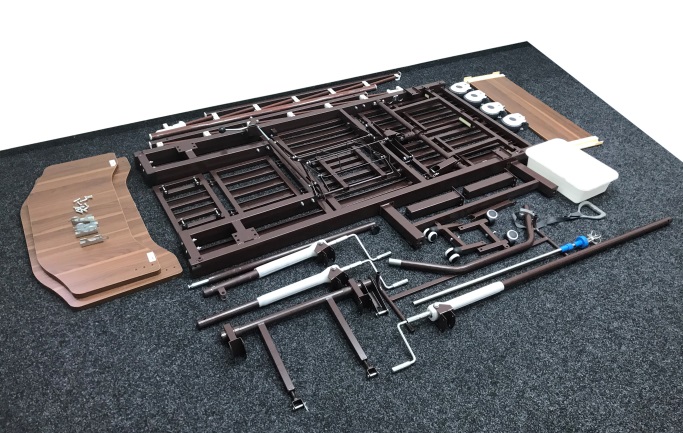 Прикрепите ножки кровати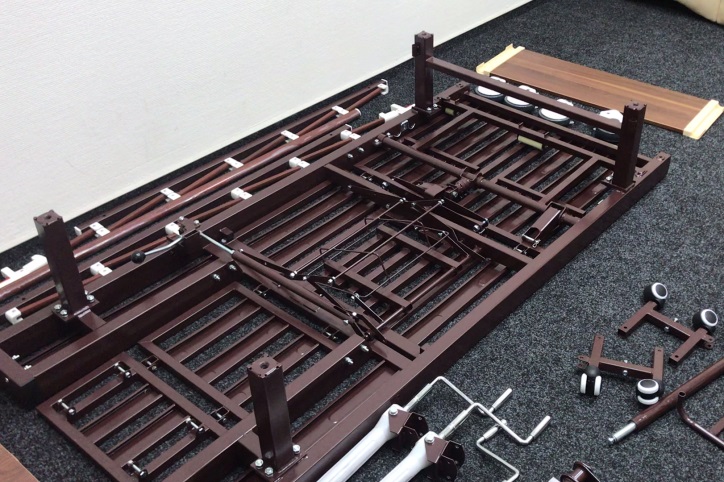 Установите колеса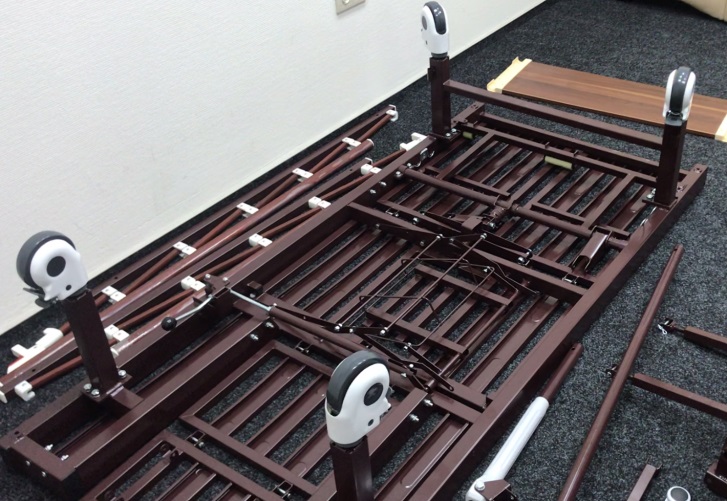 Установите механизм кардиокресла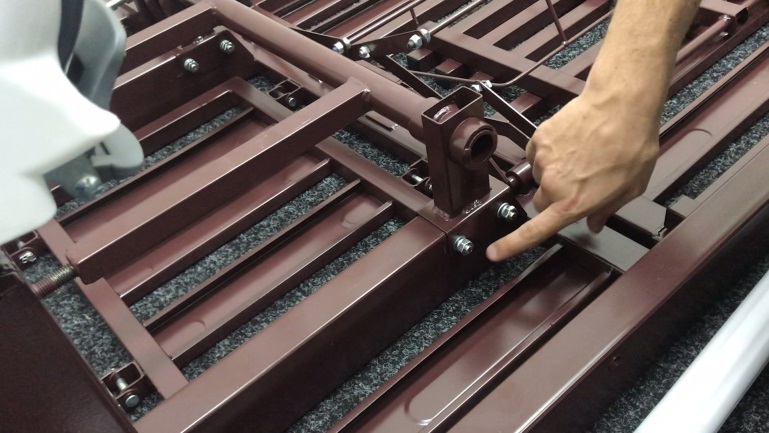 Установите колеса кардиокресла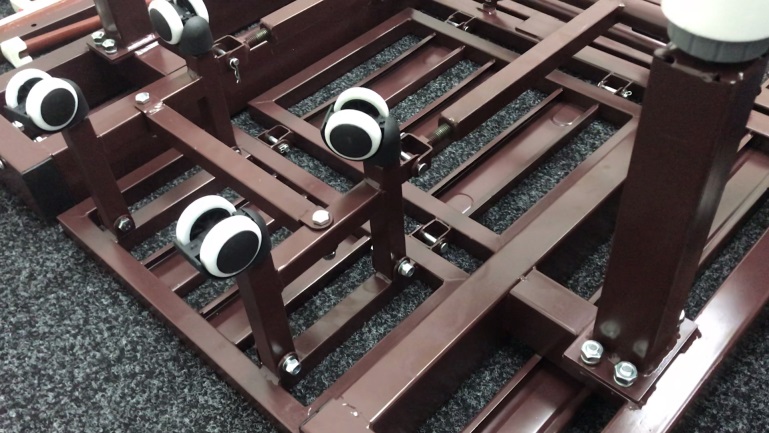 Установите червячный привод функции переворота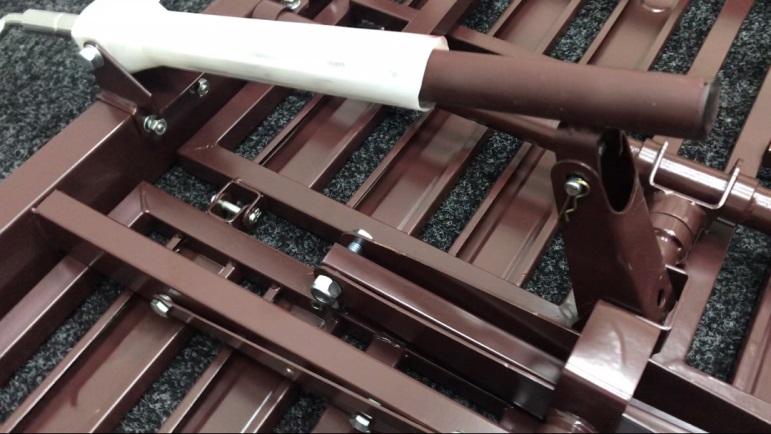 Установите червячный привод функции кардиокресла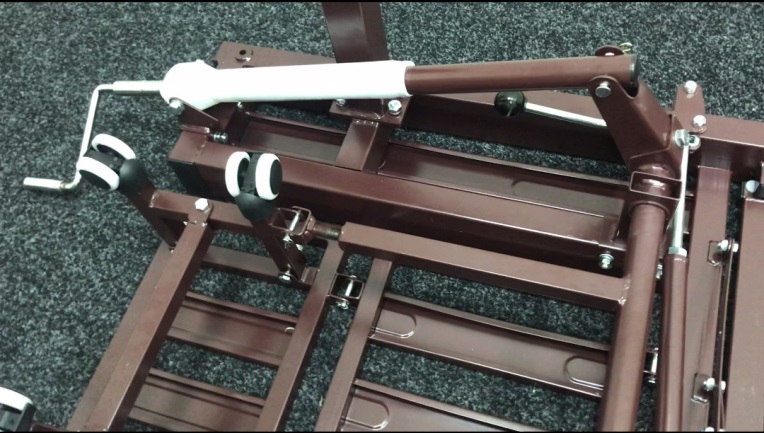 Установите червячный привод спинной секции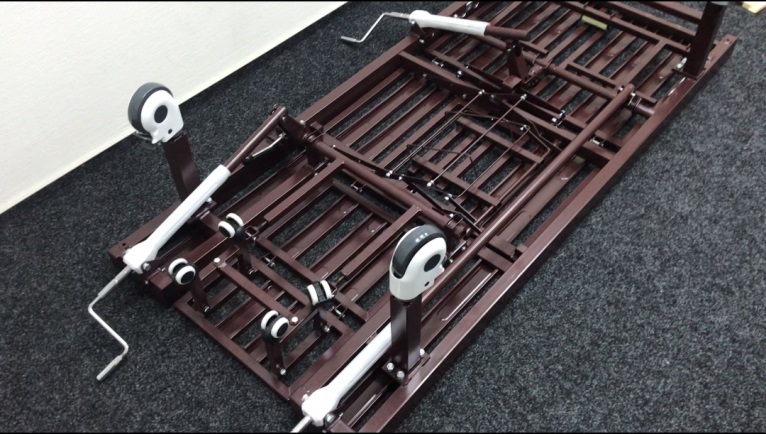 Соберите механизм функции переворота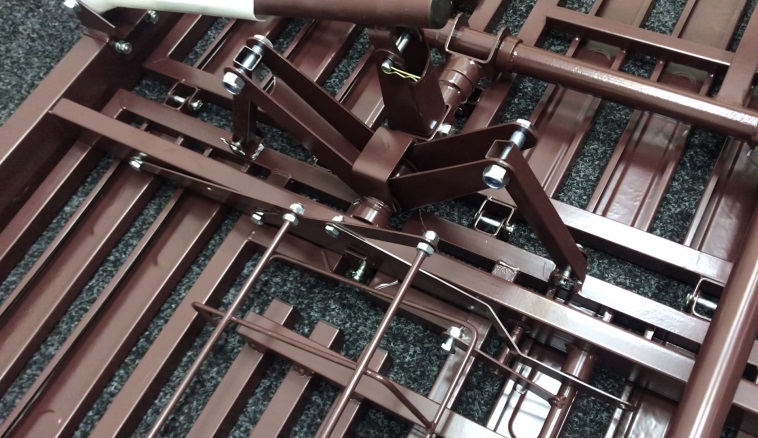 Переверните кровать. Поставьте на колеса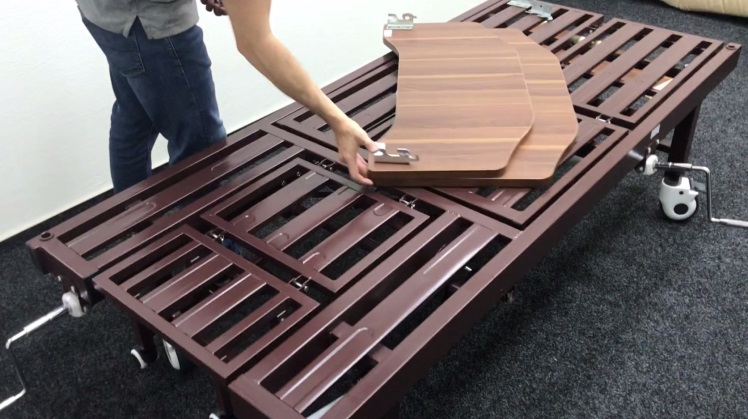 Возьмите изголовье и изножье.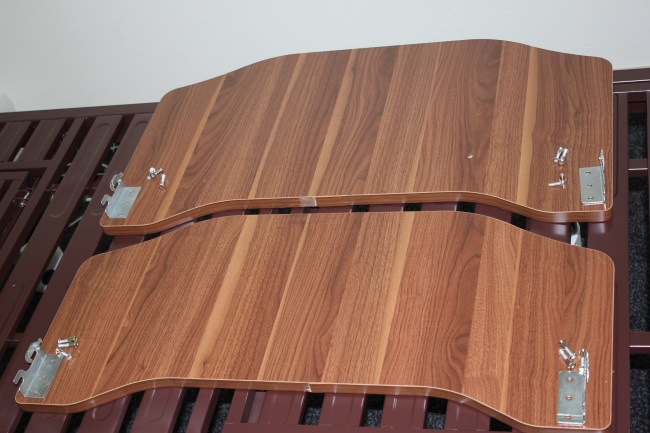 Установите механизм крепления (правый и левый)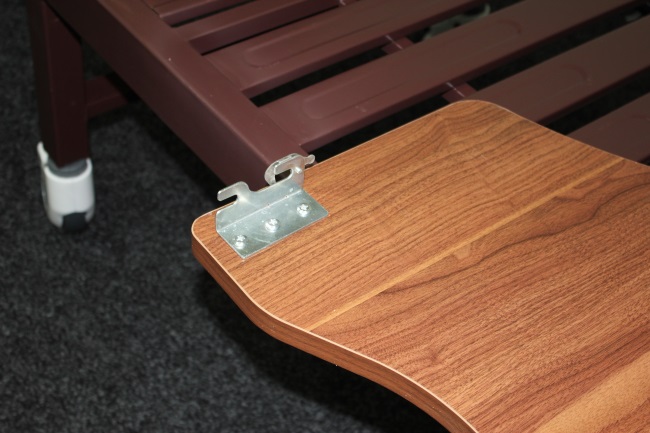 Установите крепеж для фиксации изголовья и изножья. Для установки нужно вынуть пластиковую заглушку.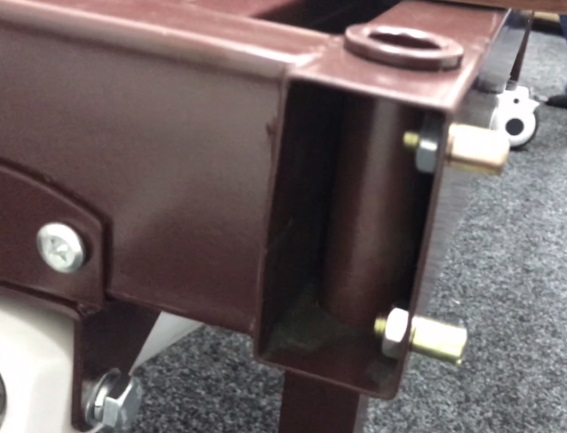 Установите изголовье и изножье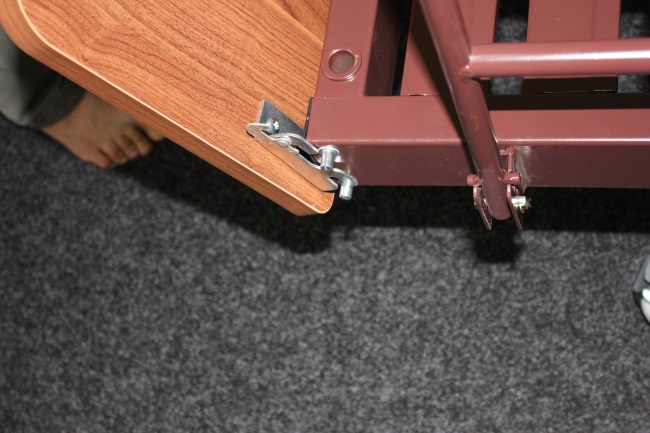 Установите боковины. 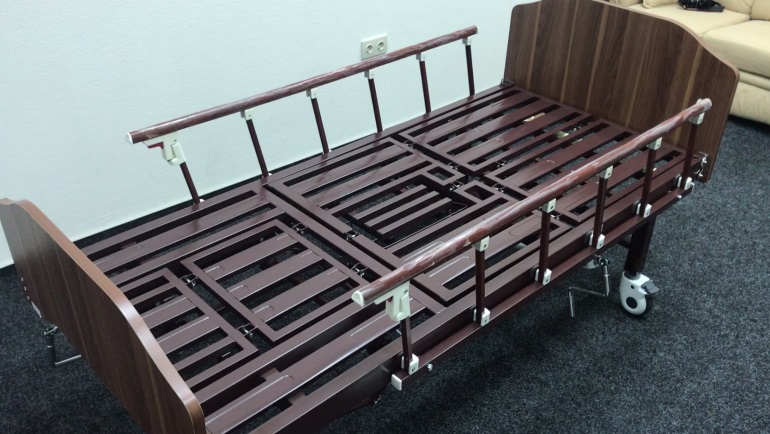 Установите полочку для хранения столика под кровать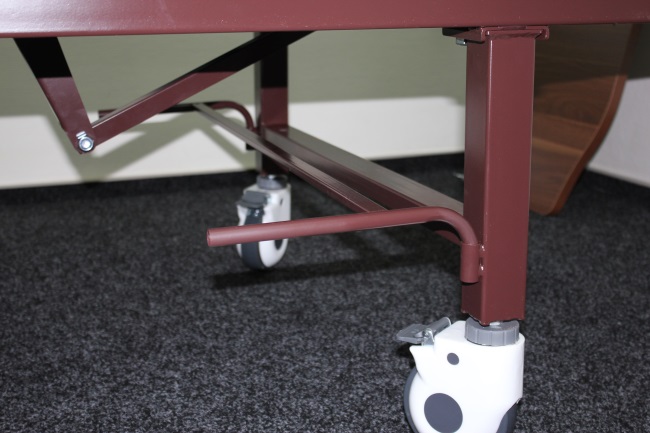 Откройте санитарное отверстие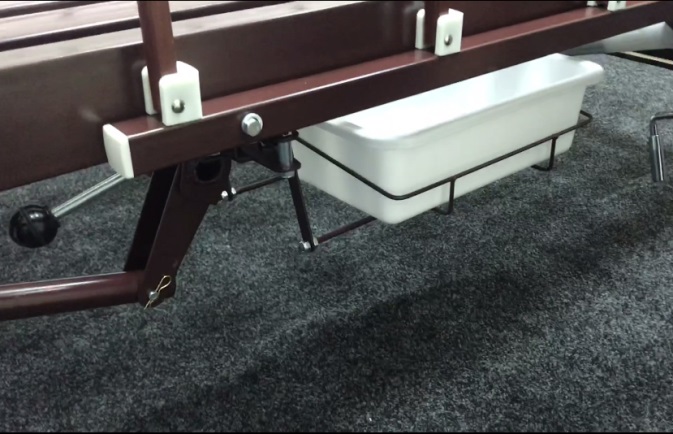 Установите лоток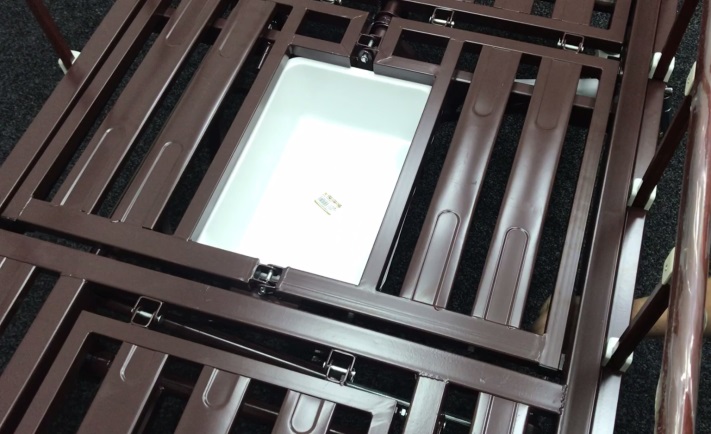 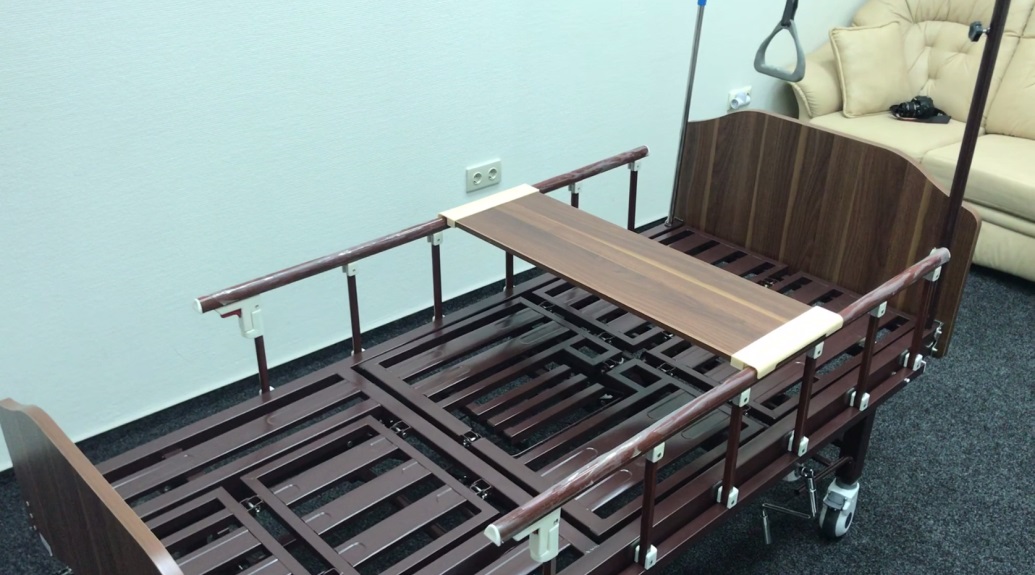 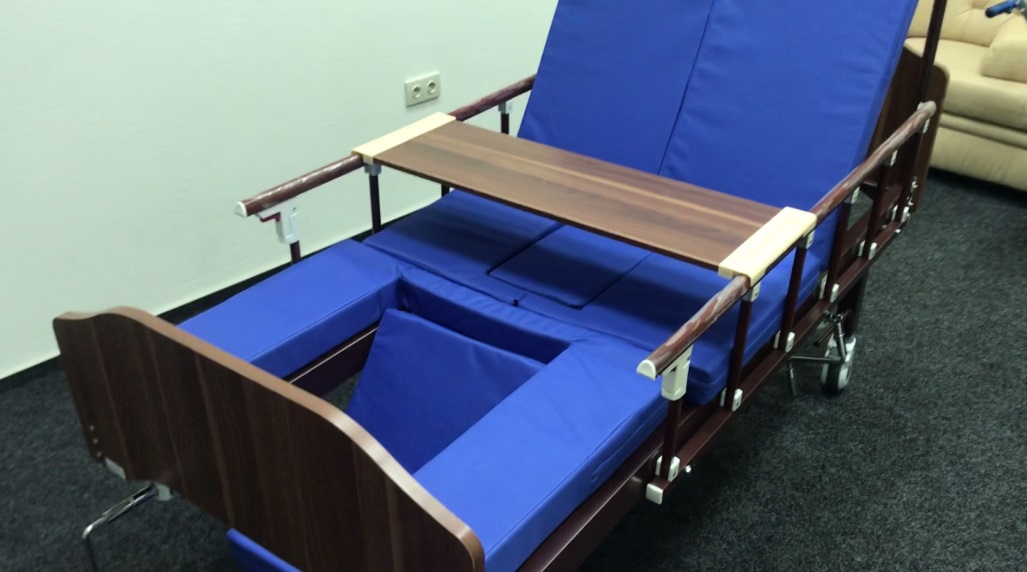 